Publicado en IFEMA el 12/03/2024 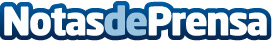 Moda y tecnología en el stand de Cione de ExpoOpticaLos ópticos de España y Portugal tienen una cita con las novedades del sector en el Pabellón 10 de IFEMA (stand 10D09) en el expositor de la cooperativa decana de la Óptica, que en 2024 estrena nueva imagen, llena de vida y optimismo. Como patrocinador premium del OPTOM 24, Cione tendrá especial protagonismo en la parte formativa de la feria, especialmente con la conferencia magistral que, sobre Inteligencia Artificial en Óptica, impartirá Begoña Gacimartín (Orduna e-Learning)Datos de contacto:Javier BravoBravocomunicacion606411053Nota de prensa publicada en: https://www.notasdeprensa.es/moda-y-tecnologia-en-el-stand-de-cione-de Categorias: Nacional Moda Eventos Otros Servicios Servicios médicos http://www.notasdeprensa.es